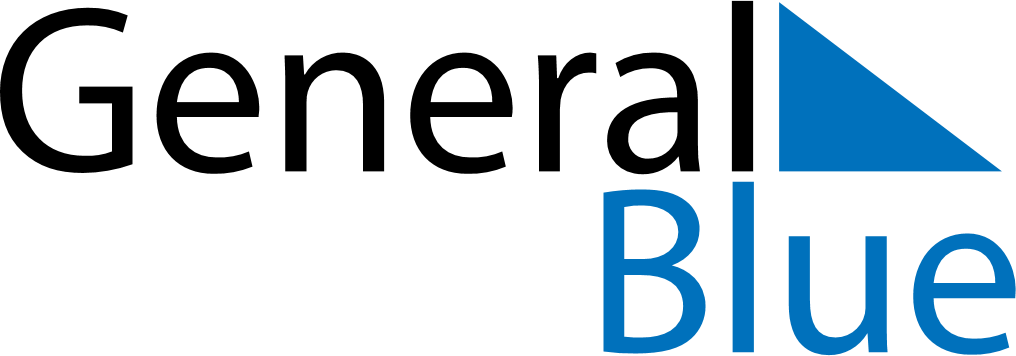 December 2025December 2025December 2025December 2025TanzaniaTanzaniaTanzaniaSundayMondayTuesdayWednesdayThursdayFridayFridaySaturday12345567891011121213Independence Day14151617181919202122232425262627Christmas DayChristmas DayChristmas Day28293031